Vadovaudamasi Lietuvos Respublikos vietos savivaldos įstatymo 13 straipsnio 9 dalimi, Pagėgių savivaldybės tarybos veiklos reglamento, patvirtinto Pagėgių savivaldybės tarybos 2017 m. spalio 2 d. sprendimu Nr. T-144 „Dėl Pagėgių savivaldybės tarybos veiklos reglamento patvirtinimo“, 60 ir 249 punktais, Pagėgių savivaldybės taryba n u s p r e n d ž i a:1. Patvirtinti Pagėgių savivaldybės mero pavaduotojo paskyrimo slapto balsavimo biuletenio pavyzdį (pridedama).2. Sprendimą paskelbti Pagėgių savivaldybės interneto svetainėje www.pagegiai.lt.Šis sprendimas gali būti skundžiamas Lietuvos Respublikos administracinių ginčų komisijos Klaipėdos apygardos skyriui (H.Manto g. 37, 92236 Klaipėda) Lietuvos Respublikos ikiteisminio administracinių ginčų nagrinėjimo tvarkos įstatymo nustatyta tvarka arba Regionų apygardos administracinio teismo Klaipėdos rūmams (Galinio Pylimo g. 9, 91230 Klaipėda) Lietuvos Respublikos administracinių bylų teisenos įstatymo nustatyta tvarka per 1 (vieną) mėnesį nuo sprendimo paskelbimo dienos.Savivaldybės meras				           Vaidas BendaravičiusPATVIRTINTAPagėgių savivaldybės tarybos 2022 m. kovo 17 d. sprendimu Nr. T-52PAGĖGIŲ SAVIVALDYBĖS MERO PAVADUOTOJO  PASKYRIMO SLAPTO BALSAVIMO BIULETENIS TAIP      NE______________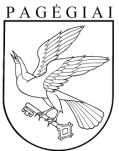 Pagėgių savivaldybės tarybasprendimasDĖL PAGĖGIŲ SAVIVALDYBĖS MERO PAVADUOTOJO PASKYRIMO slapto balsavimo biuletenio pavyzdžio patvirtinimo2022 m. kovo 17 d. Nr. T-52PagėgiaiLIGITA KAZLAUSKIENĖPažymėkite apskritimą prie norimo atsakymo.